autorização de atividades de natureza desportiva REQUERENTENOME       	residente/com sede em       	código postal     	 —      localidaDe      	cartão de cidadão CC/BI       	 Validade      	  contribuinte NIF/NIPC      	telefone      	  TELEMÓVEL      	 fax      	e-mail      	freguesia      	certidão comercial permanente (código)      	Na qualidade de:     	REpresentanteNOME       	residente/com sede em       	código postal     	 —      localidaDe      	cartão de cidadão CC/BI       	 Validade      	  contribuinte NIF/NIPC      	telefone      	  TELEMÓVEL      	 fax      	e-mail      	procuração Online (Código)      	certidão comercial permanente (código)      	Na qualidade de: Representante legal	 Gestor de negócios	 Mandatário	 OUTRO      	PEDIDOVEM REQUERER autorização para a realização de: Provas desportivas de automóveis	 Provas desportivas de outros veículos (referir qual)      	 Provas desportivas de peões 	 Manifestações desportivas  Outra actividade que afete o trânsito (referir qual).      	caracterização da atividadeNome da atividade      	Número de participantes previstos:      	Ocupando o seguinte espaço público no município de coimbralocalização      	freguesia      	MEIOS DE NOTIFICAÇÃO AUTORIZO O ENVIO DE EVENTUAIS NOTIFICAÇÕES DECORRENTES DESTA COMUNICAÇÃO PARA O SEGUINTE ENDEREÇO ELETRÓNICO:e-mail      	OBSERVAÇÕESaviso de privacidade1. Os dados pessoais recolhidos neste pedido são necessários, única e exclusivamente, para dar cumprimento ao disposto no artigo 102.º do Código do Procedimento Administrativo (CPA), no artigo 17.º do Decreto-Lei n.º 135/99, de 22 de abril e/ou ao previsto na legislação específica aplicável ao pedido formulado.2. O tratamento dos dados referidos no ponto 1 por parte do Município de Coimbra respeitará a legislação em vigor em matéria de proteção de dados pessoais e será realizado com base nas seguintes condições:Responsável pelo tratamento - Câmara Municipal de Coimbra - Praça 8 de Maio 3000-300 Coimbra;Responsável pela proteção de dados – Encarregado da proteção de dados do Município de Coimbra (DPO) - Câmara Municipal de Coimbra, Praça 8 de Maio 3000-300 Coimbra dpo@cm-coimbra.pt Finalidade do tratamento - Cumprimento de uma obrigação jurídica (CPA, Decreto-Lei n.º 135/99, de 22 de abril, e/ou de legislação específica aplicável ao pedido formulado) ou necessário ao exercício de funções de interesse público;Destinatário(s) dos dados - Serviço municipal com competência para analisar ou intervir no pedido, de acordo com a orgânica municipal em vigor;Conservação dos dados pessoais - Prazo definido na legislação aplicável ao pedido.Direitos dos titulares dos dados pessoais - Ao requerente (titular dos dados pessoais) é garantido o direito de acesso, de retificação, de apagamento, de portabilidade, de ser informado em caso de violação da segurança dos dados e de limitação e oposição ao tratamento dos dados pessoais recolhidos. O titular tem ainda direito a apresentar reclamação à autoridade de controlo nacional (Comissão Nacional de Proteção de Dados).3. Para mais informações sobre a Política de Privacidade do Município consulte o website da Câmara Municipal de Coimbra (www.cm-coimbra.pt) em https://www.cm-coimbra.pt/areas/transparencia/politica-de-privacidade ou envie um e-mail para dpo@cm-coimbra.pt.4. Os documentos apresentados no âmbito do presente pedido são documentos administrativos, pelo que o acesso aos mesmos se fará em respeito pelo regime de acesso à informação administrativa e ambiental e reutilização dos documentos administrativos (Lei n.º 26/2016, de 22 de agosto).PEDE DEFERIMENTOO requerente/representante (Assinatura)       	 DATA      	LEGISLAÇÃO APLICÁVELCódigo do Procedimento Administrativo (CPA), aprovado pelo Decreto-Lei n.º 4/2015, de 7 de janeiroDecreto Regulamentar nº. 2-A/2005, de 24 de março Regulamento Geral de Taxas e Preços Municipais - Regulamento n.º 307/202, publicado no Diário da República, 2.ª série PARTE H, n.º 62, de 30 de março de 2021LICENCIAMENTO DE ATIVIDADES DE NATUREZA DESPORTIVAO trabalhador/ Assinatura       	  DATA      	  N.º Mecanográfico       	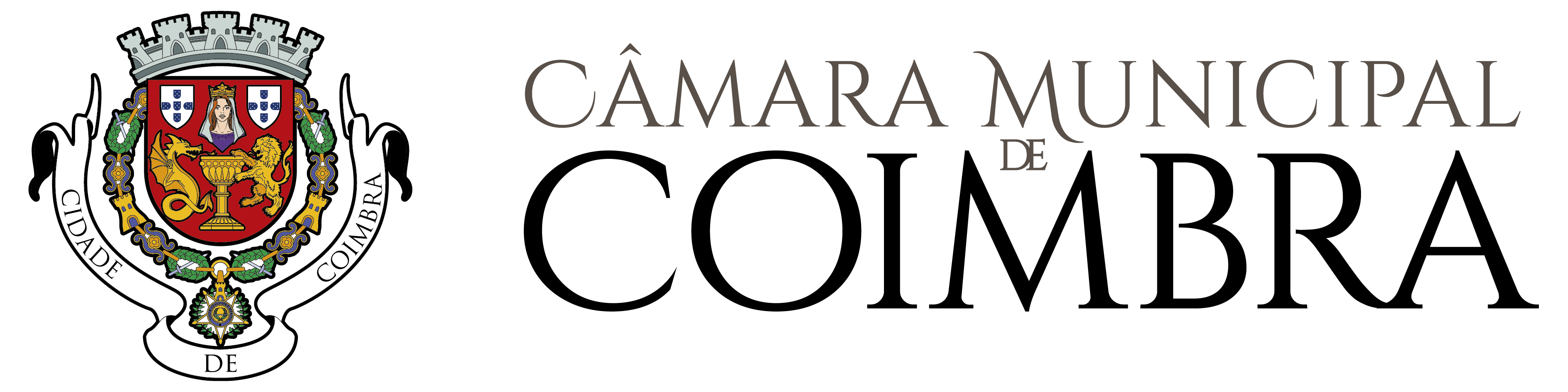 A preencher pelos 
serviços administrativosRegisto mGD nºmODERNaDataExmº. SenhorPresidente da Câmara Municipal de CoimbraExmº. SenhorPresidente da Câmara Municipal de CoimbraProcesso nºExmº. SenhorPresidente da Câmara Municipal de CoimbraExmº. SenhorPresidente da Câmara Municipal de CoimbraGuia n.ºExmº. SenhorPresidente da Câmara Municipal de CoimbraDataHorasLocalizaçãoInicio Termo Elementos InstrutóriosSIMNÃON.A.RequerimentoTraçado do percurso da prova, sobre mapa ou esboço da rede viária, em escala adequada que permita uma correcta análise do percurso, indicando de forma clara as vias abrangidas, as localidades e os horários prováveis de passagem nas mesmas, bem como o sentido de marcha dos veículosRegulamento da provaParecer das forças policiaisParecer das entidades sob cuja jurisdição se encontram as vias a utilizar, caso não seja a Câmara Municipal de Coimbra onde o pedido é apresentadoDocumento comprovativo da aprovação da prova pela Federação Portuguesa de Automobilismo e Karting ou da entidade que tiver competência legal. No caso de se tratar de provas desportivas de outros veículos que, não sejam automóveis, ou se trate de provas desportivas de peões, o parecer da Federação ou Associação Desportiva poderá ser sob a forma de «visto» sobre o regulamento da provaQuando se tratar de manifestações desportivas que não sejam qualificadas como provas desportivas é dispensado o parecer sob a forma de «visto» sobre o regulamento da prova e/ou a autorização da Federação/entidade legalNo caso de não afectar o trânsito normalNo caso de não afectar o trânsito normalNo caso de não afectar o trânsito normalNo caso de não afectar o trânsito normalPlanta topográfica com a localização do local	N.A. Não Aplicável	N.A. Não Aplicável	N.A. Não Aplicável	N.A. Não AplicávelNotas:De acordo com o Decreto Regulamentar nº. 2-A/2005, de 24 de Março, consideram-se provas desportivas as manifestações desportivas realizadas total ou parcialmente na vida pública com carácter de competição ou classificação entre os participantes.Notas:De acordo com o Decreto Regulamentar nº. 2-A/2005, de 24 de Março, consideram-se provas desportivas as manifestações desportivas realizadas total ou parcialmente na vida pública com carácter de competição ou classificação entre os participantes.Notas:De acordo com o Decreto Regulamentar nº. 2-A/2005, de 24 de Março, consideram-se provas desportivas as manifestações desportivas realizadas total ou parcialmente na vida pública com carácter de competição ou classificação entre os participantes.Notas:De acordo com o Decreto Regulamentar nº. 2-A/2005, de 24 de Março, consideram-se provas desportivas as manifestações desportivas realizadas total ou parcialmente na vida pública com carácter de competição ou classificação entre os participantes.A autorização deve ser requerida com uma antecedência mínima de 30 dias, acompanhado de todos os documentos exigidos. Quando a actividade abranger mais de um Município, a antecedência mínima é de 60 dias. O pedido de autorização que não respeite a antecedência mínima pode ser liminarmente indeferido.A autorização deve ser requerida com uma antecedência mínima de 30 dias, acompanhado de todos os documentos exigidos. Quando a actividade abranger mais de um Município, a antecedência mínima é de 60 dias. O pedido de autorização que não respeite a antecedência mínima pode ser liminarmente indeferido.A autorização deve ser requerida com uma antecedência mínima de 30 dias, acompanhado de todos os documentos exigidos. Quando a actividade abranger mais de um Município, a antecedência mínima é de 60 dias. O pedido de autorização que não respeite a antecedência mínima pode ser liminarmente indeferido.A autorização deve ser requerida com uma antecedência mínima de 30 dias, acompanhado de todos os documentos exigidos. Quando a actividade abranger mais de um Município, a antecedência mínima é de 60 dias. O pedido de autorização que não respeite a antecedência mínima pode ser liminarmente indeferido.